Jona Muster • Musterweg 77 • 12130 Stadt • Tel.: +49 176 6934443 • Email: jona.muster@gmail.com MusterfirmaHuman ResourcesMartina HundertmarkJulie-Wolfthorn-Straße 110115 BerlinBerlin, 31. Januar 2022Bewerbung als Rettungssanitäter bei Deutsches Rotes Kreuz e. V. MünchenSehr geehrte Frau Muster,durch Frau Beispiel, eine Notfallärztin in Ihrem Team und meine Bekannte, habe ich erfahren, dass Sie nach einem Rettungssanitäter suchen. Da Frau Beispiel sehr positiv von Ihnen berichtet hat, strebe ich es an, das Deutsche Rote Kreuz als Rettungssanitäter zu unterstützen. Ich bin mir sicher, dass ich mit meiner 5-jährigen Arbeitserfahrung, meiner Zuverlässigkeit und Belastbarkeit hervorragend in Ihr Team passe.Aktuell bin ich bei Sanitätsdienst Falkenbrock in Düren tätig. Mit meinem Team sichere ich Veranstaltungen und Messen jeder Größe sanitätsdienstlich ab. In Kommunikation mit den Teamleitern organisiere ich die Fahrzeuge und Materialien gemäß Vorschrift. Auf den Events vor Ort sorge ich dafür, dass Sicherheitsvorschriften eingehalten werden. Ich betreue Besucher einfühlsam und kompetent und übernehme die Teamleitung, wenn ein Noteinsatz notwendig wird. Auch stehe ich mit meinem medizinischen Fachwissen den Notfallärzten tatkräftig zur Seite. Zudem übernehme ich den Patiententransport und fahre den Rettungswagen schnell und sicher zum Krankenhaus. Auch verwalterische Aufgaben liegen mir sehr und ich erstelle regelmäßig die Einsatzdokumentation. Regelmäßig berate ich die Teamleiter bei der Planung von Sanitätsdienstwachen und assistiere bei der Erste-Hilfe-Ausbildung. Von Teamleitern werde ich oft für meine starke Eigeninitiative und meine flexible Einsatzfähigkeit gelobt. Ich freue mich sehr darauf, Rettungssanitäter beim DRK zu sein und unter Ihrer Leitung Menschen zu helfen. Selbstverständlich bin ich bereit, im Früh- und Spätdienst im Einsatz zu sein. Auf ein persönliches Vorstellungsgespräch freue ich mich sehr.Mit freundlichen Grüßen,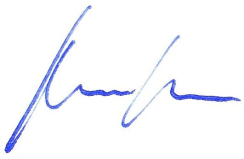 Jona MusterVideo-Anleitungen zur Bearbeitung dieser Vorlage: https://lebenslaufdesigns.de/wp-content/uploads/Anleitung-zur-Bearbeitung.pdf